UMW / AZ / PN - 112 / 18	              		                          Wrocław, 16. 10. 2018 r.NAZWA ZAMÓWIENIAOrganizacja staży dla pielęgniarek w ramach realizacji kursu kwalifikacyjnego „Pielęgniarstwo psychiatryczne" w ramach projektu: Projekt kształcenia podyplomowego pielęgniarek i położnych w Polsce Zachodniej (Umowa o dofinansowanie nr POWR.05.04.00-00-0005/15-00) na potrzeby Uniwersytetu Medycznego we Wrocławiu.Odpowiedzi (2) na pytania Wykonawców Odpowiedzi na pytania. Zamawiający niniejszym odpowiada na pytanie dotyczące Siwz, zadane przez Wykonawcę: Prosimy o wyjaśnienie nieścisłości dot. zapisu w umowie - §2 ust. 7. W paragrafie tym istnieje zapis mówiący  o konieczności wystawiania faktury za realizację przedmiotu umowy w każdym miesiącu, w terminie do ostatniego dnia miesiąca realizacji przedmiotu umowy. Na jakiej podstawie ma być umowa rozliczona za  miesiąc, zgodnie z w/w paragrafem, skoro ani w umowie  ani żadnym innym  dokumencie  nie ma mowy  o cenie za godzinę. Odpowiedź:Zamawiający dokonuje korekty zapisu Wzoru umowy.Informacja o zmianie treści Siwz.Zamawiający zawiadamia ponadto o zamieszczeniu na stronie internetowej Zamawiającego skorygowanej, w zakresie Wzoru umowy, treści Siwz. Zmiany w treści dokumentu zaznaczono kolorem niebieskim. Należy z niego korzystać w obecnie zamieszczanej wersji.Z upoważnienia Rektora UMWKanclerz Mgr Iwona Janus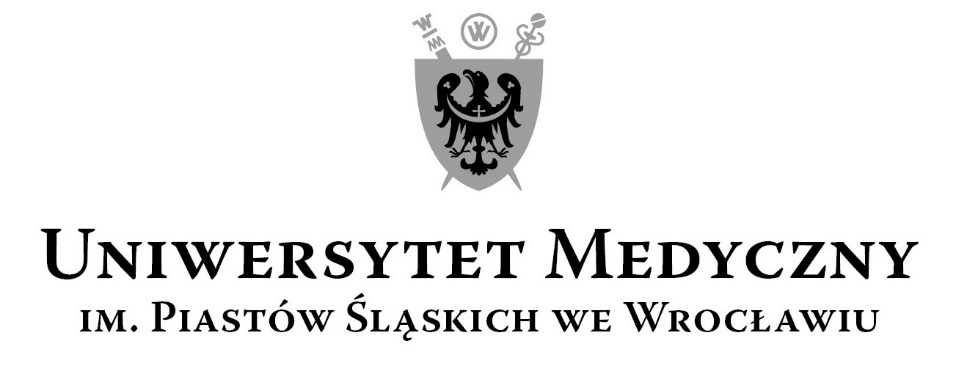 50-367 Wrocław, Wybrzeże L. Pasteura 1Zespół ds. Zamówień Publicznych UMWul. Marcinkowskiego 2-6, 50-368 Wrocławfaks 71 / 784-00-45e-mail: tomasz.kiliszek@umed.wroc.pl 50-367 Wrocław, Wybrzeże L. Pasteura 1Zespół ds. Zamówień Publicznych UMWul. Marcinkowskiego 2-6, 50-368 Wrocławfaks 71 / 784-00-45e-mail: tomasz.kiliszek@umed.wroc.pl 